CONSILIUL MUNICIPAL ORHEIPROIECTDECIZIE                                                                                                          Nr___________________                                                                                                                                                                                                              din_______________2017Cu privire la Acordul de colaborare încheiat între A.O.”Pentru Orhei” Î.M. ”Orhei Transport” și Autoritateaexecutivă a Consiliului municipalOrheiAvînd în vedere scopul comun de implimentare a Obiectivului Strategic și Programului de dezvoltare: Servicii publice moderne și durabile/ Eficientizarea și modernizarea transportului public, prevăzut în Strategia de dezvoltare socio-economică a orașului Orhei 2014-2020, aprobată prin Decizia Consiliului local nr. 13.20 din 27.12.2013,  în temeiul art. 4(1)  din Legea privind descentralizarea administrativă nr. 435- XVI  din 28.12.2006, art.14  alin. (1), (2)  lit. j) din Legea privind administrația publică  locală nr. 436- XVI  din 28.12.2006,                                      CONSILIUL MUNICIPAL ORHEI DECIDE :Se aprobă Acordul de colaborare încheiat între Asociația Obștească ”Pentru Orhei” Î.M. ”Orhei Transport” și Autoritatea executivă a Consiliului municipal Orhei (anexa nr. 1).Se pune în sarcina managerului-șef a Î.M. ”Orhei Transport”, să întreprindă acțiunile necesare pentru realizarea obiectului Acordului aprobat.Se deleagă dna Reghina APOSTOLOVA, viceprimarul municipiului Orhei, dreptul de a semna Acordul de colaborare.Controlul executării prezentei Decizii revine managerului-șef a Î.M. Orhei Transport și dnei Reghina APOSTOLOVA, viceprimar al mun.Orhei.Viceprimar al mun. Orhei                                                                             Marina CRAVCENCOViceprimar al mun. Orhei                                                                  Reghina APOSTOLOVAViceprimar al mun. Orhei                                                                              Valerian CRISTEASecretar al consiliului mun.Orhei                                                             Ala BURACOVSCHIContabil-șef                                                                                                 Anastasia ȚURCANArhitect-șef                                                                                                       Iulian MorărescuSpecialist                                                                                                        Cristina CojocariAutor:                                                                                                                Andrei Bostan,                                                                                          manager-șef al Î.M. Orhei TransportAPROBAT:Decizia Consiliului municipal Orheinr. ________ din _____-_____-20__ACORD DE COLABORAREîn scopul asigurării operaţiunilor de edificare a construcției situată în municipiul Orhei, str. Unirii f/n, cod cadastral 6401307582, cu suprafața de 1,3544 ha încheiat între:ASOCIAȚIA OBȘTEASCĂ ”PENTRU ORHEI”
ÎNTREPRINDEREA MUNICIPALĂ ”ORHEI TRANSPORT” șiAUTORITATEA EXECUTIVĂ A CONSILIULUI MUNICIPAL I. PĂRŢILE ACORDULUIÎncheiat între:Î. M. „Orhei Transport”, cu sediul adresa juridică mun. Orhei str. V. Lupu, 36, cod fiscal nr. 1013606001556, reprezentată de managerul-șef domnul Andrei BOSTAN care activează în baza Statutului aprobat prin Decizia Consiliului municipal Orhei nr. 7.21 din 24.10.2014 și Contractului de management din 29.08.2017 încheiat pe perioada exercitării funcției, numit în continuare „Unitatea înscrisă în gestiune economică a terenului”,Asociația Obștească „Pentru Orhei”, cu sediul adresa juridică, mun. Orhei, str. V. Lupu, 36, reprezentată de Președintele domnul Viorel MELNIC, numit în continuare Partener Secundar, și Autoritatea executivă a Consiliului municipal Orhei, cu sediul: mun. Orhei, strada Vasile Mahu, nr. 160, tel./fax:023532551, cod fiscal:1007601008007, cont de decontare: 23010000006639, denumirea băncii: MF-Trezoreria de Stat, adresa Băncii: mun. Orhei, cod Bancar: TREZMD2X, reprezentată de primarul Ilan ȘOR, care activează în condițiile Legii nr. 436-XVI din 28.12.2006 privind administrația publică locală, numit în continuare Partener Principal,PREAMBULUnitatea înscrisă în gestiune economică a terenului a dobîndit dreptul de administrare  a terenului înregistrat cu nr. cadastral 6401307582, în temeiul Deciziei Consiliului municipal Orhei nr.7.29.1 din 24.10.2014 ”Cu privire la darea în administrare a terenului” și Decizia nr. 12.2.2 din 24.11.2017 ”Cu privire la modificarea Deciziei Consiliului municipal Orhei nr.7.29.1 din 24.10.2014 ”Cu privire la darea în administrare a terenului” acest drept fiind înregistrat în Registrul bunurilor imobile a Serviciului cadastral teritorial Orhei. Proprietarul terenului conform înscrierilor din Registrul bunurilor imobile este Primăria municipiului Orhei.Părțile urmăresc scopul comun de implimentare a Obiectivului Strategic și Programului de dezvoltare: Servicii publice moderne și durabile/ Eficientizarea și modernizarea transportului public, prevăzut în Strategia de dezvoltare socio-economică a orașului Orhei 2014-2020, aprobată prin Decizia Consiliului local nr. 13.20 din 27.12.2013.Pentru realizarea viziunii orașului Orhei, misiunea autorității publice locale este orientată ca orașul să devină o urbă model europeană cu un nivel de trai decent pentru toți locuitorii prin implicarea și consolidarea capacităților APL, cu o economie dezvoltată durabilă și servicii publice accesibile și de calitate prin gestionarea eficientă a resurselor.  Surse potențiale de finanțare pentru realizarea acțiunilor/poiectului: bugetul local, bugetul municipal și surse atrase.I. OBIECTUL ACORDULUIPrezentul Acord este destinat reglementării relaţiilor juridice şi financiare dintre Asociația Obștească „Pentru Orhei” (ca sponsor), Autoritatea executivă a Consiliului municipal Orhei (beneficiarul) și Î.M. „Orhei Transport” (gestionar de teren), apărute în cadrul solicitării Primăriei mun. Orhei a sprijinului Asociației în vederea edificării construcției pe teren, situat în municipiul Orhei, str. Unirii f/n, cod cadastral 6401307582.Părțile se angajează să conlucreze în realizarea sarcinilor propuse în prezentul Acord cu păstrarea confidențialității informațiilor obținute și respectarea prevederilor legislației în vigoare.II. DURATA ACORDULUIPrezentul acord se consideră încheiat și intră în vigoare la data semnării lui, fiind valabil pe o perioadă de 5 ani de zile, cu posibilitatea prelungirii acestuia printru-un acord suplimentar, semnat de părți.III.  DREPTURILE ȘI OBLIGAŢIILE PĂRŢILORPartenerul Secundar are următoarele drepturi și obligații:Să finanțeze, în măsura posibilităților financiare, toate lucrările necesare întru realizarea Obiectului prezentului Acord și să transmită rezultatul lor, cu titlu gratuit, Partenerului Principal. Să încheie cu persoanele fizice și juridice din numele său contracte de antrepriză, să procure bunuri în conformitate cu scopurile stabilite și întru realizarea Obiectului prezentului Acord.Partenerul Principal are următoarele drepturi și obligații:Să certifice și să autorizeze lucrările necesare pentru implemenare obiectului prezentului Acord în conformitate cu Legea nr. 163 din 09.07.2010 privind autorizarea executării lucrărilor de construcție;Să organizeze recepția lucrărilor conform cerințelor legal stabilite în domeniu.Să prezinte informație Consiliului municipal Orhei privind desfășurarea acțiunilor pentru realizarea Obiectului prezentului Acord.După finalizare, bunul imobil construit va fi luat la evidență și în gestiunea Primăriei muncipiului Orhei ca bun proprietate publică din domeniul public, primit cu titlu gratuit, în proprietatea UTA Orhei.Să propună, în caz de necesitate, alocarea surselor financiare pentru anumite cheltuieli. Sursa de acoperire a cheltuielilor va fi determinată de Consiliul municipal Orhei.Să solicite/obțină toată informația necesară, să semneze şi să îndeplinească toate acţiunile şi formalităţile în legătură cu realizarea Obiectului Acordului.Să propună, în caz de necesitate, transmiterea bunului imobil construit în administrare Î.M. ”Orhei Transport”.Să solicite și sau/obțină documentația de proiect și avizele organelor supravegherii de stat, în baza căreia va fi emisă autorizația de construire.Unitatea înscrisă în gestiune economică a terenului are următoarele drepturi și obligații:Să accepte și să permită inițierea și executarea lucrărilor de construcție necesare realizării Obiectului prezentului Acord.Să permită accesul reprezentanților Partenerului Principal ori Partenerului secundar în vederea efectuării studiului necesar elaborării actelor permisive necesare.La invitaţia reprezentanţilor partenerului principal sau a celui secundar și/sau în caz de necesitate, să se prezinte la faţa locului şi să participe prin reprezentanţii săi la coordonarea realizării lucrărilor antreprenorilor contractaţi, pentru acordarea asistenţei de ordin consultativ, informaţional, tehnic sau/şi juridic;Să dispună, în caz de posibilitate, alocarea surselor financiare pentru anumite cheltuieli, conform competențelor stabilite. Sursa de acoperire a cheltuielilor și scopul va fi determinat de managerul-șef.Să solicite/obțină toată informația necesară, să semneze şi să îndeplinească toate acţiunile şi formalităţile în legătură cu realizarea Obiectului Acordului.Să solicite/obțină avizele organelor supravegherii de stat. IV. ÎNCETAREA ACORDULUIPrezentul acord încetează de plin drept, fără a mai fi necesară intervenţia unei instanţe judecătoreşti, în cazul în care una dintre părţi:nu îşi execută una dintre obligaţiile sale, din prezentul acord;este declarată în stare de incapacitate de plăţi sau a fost declanşată procedura de lichidare (faliment) înainte de începerea executării prezentului acord;cesionează drepturile şi obligaţiile sale prevăzute de prezentul acord fără acordul celeilalte părţi;în termen de 5 zile de la data primirii notificării prin care i s-a adus la cunoştinţă că nu şi-a executat ori îşi execută în mod necorespunzător oricare dintre obligaţiile ce-i revin.Partea care invocă o cauză de încetare a prevederilor prezentului acord o va notifica celeilalte părţi, cu cel puţin 5 zile înainte de data la care încetarea urmează să-şi producă efectele.Rezilierea prezentului acord nu va avea nici un efect asupra obligaţiilor deja scadente între părţile acordante.Prevederile prezentului punct nu înlătură răspunderea părţii care în mod culpabil a cauzat încetarea acordului.V. FORŢA MAJORĂPărţile sunt exonerate de răspundere pentru neîndeplinirea parţială sau integrală a angajamentelor conform prezentului Acord, dacă aceasta este cauzată de producerea unor cazuri de forţă majoră.Prin cazuri de forţă majoră se subînţeleg: războaiele, calamităţile naturale, incendiile, inundaţiile, cutremurele de pămînt, modificările în legislaţie şi dispoziţiile Guvernului, grevele şi alte circumstanţe, ce nu depind de activitatea părţilor.Survenirea circumstanţelor de forţă majoră, momentul dezlănţuirii şi termenul de acţiune trebuie să fie confirmate prin certificatul cu privire la forţa majoră, eliberat de organul competent din ţara părţii pentru care asemenea circumstanţe au avut loc.VI. NOTIFICĂRIÎn accepţiunea părţilor acordante, orice notificare adresată de una dintre acestea celeilalte este valabil îndeplinită dacă va fi transmisă la adresa/sediul prevăzut în partea introductivă a prezentului acord.În cazul în care notificarea se face pe cale poştală, ea va fi transmisă, prin scrisoare recomandată, cu confirmare de primire şi se consideră primită de destinatar la data menţionată de oficiul poştal primitor pe această confirmare.Dacă notificarea se trimite prin fax, ea se consideră primită în prima zi lucrătoare după cea în care a fost expediată.Notificările verbale nu se iau în considerare de nici una dintre părţi, dacă nu sunt confirmate, prin intermediul uneia din modalităţile prevăzute la alineatele precedente.VII. LITIGIIPărţile au convenit ca toate neînţelegerile privind validitatea prezentului acord sau rezultate din interpretarea, executarea ori încetarea acestuia să fie rezolvate pe cale amiabilă de reprezentanţii lor.În cazul în care nu este posibilă rezolvarea litigiilor pe cale amiabilă, părţile se vor adresa instanţelor judecătoreşti competente.VIII. CLAUZE FINALE Modificarea prezentului acord se face numai prin act adiţional încheiat între părţile acordante. Prezentul acord, împreună cu anexele sale care fac parte integrantă din cuprinsul său, reprezintă voinţa părţilor şi înlătură orice altă înţelegere verbală dintre acestea, anterioară sau ulterioară încheierii lui.În cazul în care părţile îşi încalcă obligaţiile lor, neexercitarea de partea care suferă vreun prejudiciu a dreptului de a cere executarea întocmai sau prin echivalent bănesc a obligaţiei respective nu înseamnă că ea a renunţat la acest drept al său.Prezentul acord a fost încheiat într-un număr de 3 exemplare, astăzi 17.11.2017, data semnării lui și se prezintă Consiliului municipal Orhei pentru aprobare.IX. DISPOZIŢII FINALEPrezentul Acord este întocmit în trei exemplare identice, cîte un exemplar pentru fiecare „Parte”.Toate modificările şi completările la prezentul Acord se întocmesc în scris într-un acord adiţional şi se semnează de părţi.X. SEMNĂTURILE PĂRŢILOR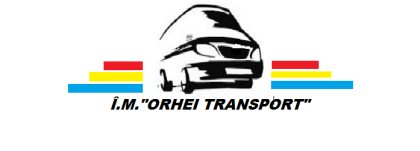 Autoritatea executivă a Consiliului municipal OrheiAsociația Obștească „Pentru Orhei”PARTENER PRINCIPALUNITATEA ÎNSCRISĂ ÎN GESTIUNE ECONOMICĂ A TERENULUIPARTENER SECUNDARAutoritatea executivă a Consiliului municipal OrheiÎntreprinderea municipală ”Orhei Transport”Asociaţia Obştească „Pentru Orhei”, Viceprimar_________________________Reghina APOSTOLOVAmanager-șef _____________________________Andrei BOSTANPreşedinte:_________________________ Viorel MELNIC